ΠΡΟΣ:	  Τα Μέλη ΔΕΠ του Εργαστηρίου Γενετικής  του Τμήματος Βιοτεχνολογίας 	 (πίνακας αποδεκτών Α’)	         ΚΟΙΝ.: Όπως ο πίνακας αποδεκτών Β’ΑΝΑΚΗΡΥΞΗΥποψηφίων για τη θέση του Διευθυντή του Εργαστηρίου Γενετικής του Τμήματος Βιοτεχνολογίας της Σχολής Εφαρμοσμένης Βιολογίας και Βιοτεχνολογίας του Γεωπονικού Πανεπιστημίου ΑθηνώνΟ Κοσμήτορας της Σχολής Εφαρμοσμένης Βιολογίας και Βιοτεχνολογίας του Γεωπονικού Πανεπιστημίου Αθηνών, λαμβάνοντας υπόψη:Τις διατάξεις: α) Την περ. α της παρ. 2 του άρθρου 22 και του άρθρου 48 του ν. 4957/2022 «Νέοι ορίζοντες στα Ανώτατα Εκπαιδευτικά Ιδρύματα: Ενίσχυση της ποιότητας, της λειτουργικότητας και της σύνδεσης των Α.Ε.Ι. με την κοινωνία και λοιπές διατάξεις» ( Α’ 141) όπως ισχύει,β) Την περ. 6 του άρθρου 18 του ν. 4559/2018 «Πανεπιστήμιο Ιωαννίνων, Ιόνιο Πανεπιστήμιο και άλλες διατάξεις» ( Α’ 142),γ) Του ν. 4624/2019 «Αρχή Προστασίας Δεδομένων Προσωπικού Χαρακτήρα, μέτρα εφαρμογής του Κανονισμού (ΕΕ) 2016/679 του Ευρωπαϊκού Κοινοβουλίου και του  Συμβουλίου της 27ης Απριλίου 2016 για την προστασία των φυσικών προσώπων έναντι της επεξεργασίας δεδομένων προσωπικού χαρακτήρα και ενσωμάτωση στην εθνική νομοθεσία της Οδηγίας (ΕΕ) 2016/680 του Ευρωπαϊκού Κοινοβουλίου και του Συμβουλίου της 27ης Απριλίου 2016 και άλλες διατάξεις» (Α΄137),δ) Του ν. 4727/2020 «Ψηφιακή διακυβέρνηση (Ενσωμάτωση στην Ελληνική Νομοθεσία της Οδηγίας (ΕΕ) 2016/2102 και της Οδηγίας (ΕΕ) 2019/1024) – Ηλεκτρονικές Επικοινωνίες (Ενσωμάτωση στο Ελληνικό Δίκαιο της Οδηγίας (ΕΕ) 2018/1972) και άλλες διατάξεις» (Α΄184),ε) Την περ. α’ της παρ. 2 του άρθρου 192 του ν. 4823/2021 (Α’ 136) «Αναβάθμιση του σχολείου, ενδυνάμωση των εκπαιδευτικών και άλλες διατάξεις»,Την υπό στοιχεία 123024/Ζ1/06-10-2022 Κοινή Υπουργική Απόφαση με θέμα «Καθορισμός της διαδικασίας ανάδειξης των μονομελών οργάνων των Μονοτμηματικών Σχολών, των Τμημάτων, των Τομέων και λοιπών μονομελών οργάνων των Ανώτατων Εκπαιδευτικών Ιδρυμάτων (Α.Ε.Ι.), των εκπροσώπων των μελών Διδακτικού Ερευνητικού Προσωπικού (Δ.Ε.Π.), Ειδικού Εκπαιδευτικού Προσωπικού (Ε.Ε.Π.), Εργαστηριακού Διδακτικού Προσωπικού (Ε.ΔΙ.Π.), Ειδικού Τεχνικού Εργαστηριακού Προσωπικού (Ε.Τ.Ε.Π.) και των φοιτητών στα συλλογικά όργανα των Α.Ε.Ι.» (Β’ 5220),Την υπό στοιχεία 5204/11.11.2021 Υπουργική απόφαση για τη Λειτουργία ψηφιακής κάλπης «ΖΕΥΣ» (Β΄5244),Τη με αριθμ. 9579/5.12.2022 (ΑΔΑ: 66ΜΩ46Ψ8Ζ6-Ε16) διαπιστωτική πράξη του Πρύτανη που αφορά στην εκλογή Κοσμήτορα και Αναπληρωτή Κοσμήτορα στη Μονοτμηματική Σχολή Εφαρμοσμένης Βιολογίας και Βιοτεχνολογίας του Γ.Π.Α. Το γεγονός ότι η θητεία του Διευθυντή του Εργαστηρίου Γενετικής του Τμήματος Βιοτεχνολογίας λήγει στις 27.04.2024,Τη με αριθμ. πρωτ. 176/21.03.2024 Προκήρυξη Εκλογών για την ανάδειξη Διευθυντή του Εργαστηρίου Γενετικής, Τη με αριθμ. πρωτ. 248/3.04.2024 εμπρόθεσμη αίτηση υποψηφιότητας, για την εν λόγω θέση, της κας Ε. Ντούνη, Καθηγήτρια Α’ Βαθμίδας του Τμήματος Βιοτεχνολογίας,Διαπιστώνει(α) ότι μέχρι την ημερομηνία λήξης της ταχθείσης προθεσμίας υποβολής υποψηφιοτήτων, η μοναδική αίτηση υποψηφιότητας για την εν λόγω θέση είναι αυτή της κας Ελένης Ντούνη, Καθηγήτρια του Τμήματος Βιοτεχνολογίας,(β) ότι η ανωτέρω πληροί τις προϋποθέσεις εκλογιμότητας σύμφωνα με τις διατάξεις του άρθρου 48 του ν. 4957/2022 (Α’ 141) σε συνδυασμό υπό στοιχεία 123024/Ζ1/06-10-2022 ΚΥΑ (Β’ 5220) και δεν υφίστανται κωλύματα εκλογιμότηταςΑποφασίζει και Ανακηρύσσει Την κα Ελένη Ντούνη του Κωνσταντίνου,Καθηγήτρια Α’ Βαθμίδας του Τμήματος Βιοτεχνολογίαςως μοναδική υποψήφια για τη θέση του Διευθυντή του Εργαστηρίου Γενετικής του Τμήματος Βιοτεχνολογίας της Σχολής Εφαρμοσμένης Βιολογίας και Βιοτεχνολογίας του Γεωπονικού Πανεπιστημίου Αθηνών, Η εκλογική διαδικασία θα διενεργηθεί σύμφωνα με την με αρ. πρωτ. 176/21.03.2024 προκήρυξη, αποκλειστικά μέσω ηλεκτρονικής ψηφοφορίας,  την Πέμπτη 25 Απριλίου 2024 και ώρα από 10.00 π.μ. έως 14.00 μ.μ.. Η ηλεκτρονική ψηφοφορία θα πραγματοποιηθεί μέσω του ειδικού πληροφοριακού συστήματος με την ονομασία «Ψηφιακή Κάλπη Ζευς» της ανώνυμης εταιρείας του Ελληνικού Δημοσίου με την επωνυμία «Εθνικό Δίκτυο Υποδομών Τεχνολογίας και Έρευνας Α.Ε.» (Ε.Δ.Υ.Τ.Ε. Α.Ε.).Την ευθύνη για τη διεξαγωγή των εκλογών έχει το Όργανο Διενέργειας Εκλογών (Ο.Δ.Ε.) το οποίο σε περίπτωση εκλογών για την ανάδειξη Διευθυντή Εργαστηρίου είναι ο επικεφαλής της ακαδημαϊκής μονάδας στην οποία εντάσσεται το Εργαστήριο, ήτοι ο Πρόεδρος του Τμήματος.Η παρούσα αναρτάται στην ιστοσελίδα του Τμήματος Βιοτεχνολογίας.Ο Κοσμήτορας της ΣχολήςΕφαρμοσμένης Βιολογίας και ΒιοτεχνολογίαςΚαθ. Ηλίας ΗλιόπουλοςΠΙΝΑΚΑΣ ΑΠΟΔΕΚΤΩΝ Α’ΜΕΛΗ ΔΕΠ ΕΡΓΑΣΤΗΡΙΟΥ ΓΕΝΕΤΙΚΗΣ ΤΟΥ ΤΜΗΜΑΤΟΣ ΒΙΟΤΕΧΝΟΛΟΓΙΑΣ  ΓΠΑΗΛΙΟΠΟΥΛΟΣ ΗΛΙΑΣ, ΚαθηγητήςΝΤΟΥΝΗ ΕΛΕΝΗ, ΚαθηγήτριαΧΑΤΖΗΔΗΜΗΤΡΙΟΥ ΜΑΡΙΑΝΝΑ, ΚαθηγήτριαΒΛΑΧΑΚΗΣ ΔΗΜΗΤΡΙΟΣ, Αναπληρωτής ΚαθηγητήςΚΟΣΜΙΔΗΣ ΝΙΚΟΛΑΟΣ, Αναπληρωτής ΚαθηγητήςΓΚΙΑΣΤΑΣ ΠΕΤΡΟΣ, Επίκουρος ΚαθηγητήςΘΗΡΑΙΟΥ ΤΡΙΑΣ, Επίκουρη ΚαθηγήτριαΚΟΥΜΑΝΤΟΥ ΒΑΣΙΛΙΚΗ, Επίκουρη ΚαθηγήτριαΤΡΙΑΝΤΑΦΥΛΛΟΠΟΥΛΟΣ ΚΩΝΣΤΑΝΤΙΝΟΣ, Επίκουρος ΚαθηγητήςΠΙΝΑΚΑΣ ΑΠΟΔΕΚΤΩΝ Β’Μέλη ΔΕΠ Τμήματος Βιοτεχνολογίας ΓΠΑΠρύτανη Γ.Π.Α.Δ/νση Διοικητικού, Τμήμα Γ’ Πανεπιστημιακών Αρχών και Οργάνων Γ.Π.Α.Δ/νση Διοικητικού, Τμήμα Δ’ Διοικητικής Μέριμνας Γ.Π.Α.Τμήμα Δικτύων Διαδικτύου Γ.Π.Α.ΕΛΛΗΝΙΚΗ ΔΗΜΟΚΡΑΤΙΑ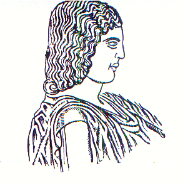 ΓΕΩΠΟΝΙΚΟ ΠΑΝΕΠΙΣΤΗΜΙΟ ΑΘΗΝΩΝΣΧΟΛΗ  ΕΦΑΡΜΟΣΜΕΝΗΣ  ΒΙΟΛΟΓΙΑΣ ΚΑΙ ΒΙΟΤΕΧΝΟΛΟΓΙΑΣΤΜΗΜΑ ΒΙΟΤΕΧΝΟΛΟΓΙΑΣΙερά Οδός 75, Αθήνα - 118 55Τηλ.:    210 5294662, 4363e-mail: gbiotech@aua.grΔΙΕΚΠΕΡΑΙΩΘΗΚΕ ΗΛΕΚΤΡΟΝΙΚΑΑθήνα,  8.04.2024                 Αρ. Πρωτ.:259α                           